Plongeur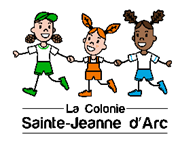 À chaque été, depuis près de 95 ans, la Colonie Sainte-Jeanne d’Arc accueille des filles âgées de 6 et 16 ans pour leur faire vivre un séjour mémorable en pleine nature. Notre équipe est jeune, dynamique et ouverte d’esprit! Nous recherchons la perle rare qui pourrait venir combler notre équipe à la cuisine. Tu aimes te rendre utile et aider les autres? Tu aimes le travail d’équipe et tu es disponible une fin de semaine sur deux? On a l’emploi saisonnier idéal pour toi! L’équipe de la cuisine a la responsabilité de préparer et servir trois repas par jour pour environ 150 personnes.Ta mission :Utiliser un lave-vaisselle industriel et ranger la vaisselle;Nettoyer son espace de travail;Laver les tables;Éplucher et couper les légumes;Aider à la réception des livraisons et à l’entreposage des aliments.As-tu les qualités requises?Être autonome et faire preuve d’initiative;Aptitudes pour le travail d’équipe;Être disponible une fin de semaine sur deux;Ne doit pas avoir d’empêchement judiciaire en lien avec l’emploi.Les p’tits plus:Salaire de 15,50$ / heure;Repas gratuit pendant le camp d’été;Hébergement et repas inclus durant les séjours;Garde-manger libre-service et bar à salade;Possibilité d’être hébergé sur le camp;Réfère un.e ami.e, fais 100$;Activité spéciale de fin d’été;Plaisir au travail avec une équipe le fun;Emploi à temps plein et contractuel du 24 juin au 11 août 2023 (possibilité de temps partiel).Nous invitons les gens issus des groupes suivants à poser leur candidature :Les femmesLes personnes autochtonesLes minorités visiblesLes minorités ethniquesLes personnes handicapéesPour postuler :Les personnes intéressées doivent faire parvenir leur curriculum vitae à l’attention de Jessica Charland par courriel à dg@csjd.qc.ca. Bien indiquer le poste pour lequel vous postulez.